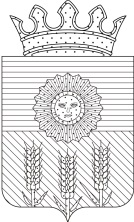 МУНИЦИПАЛЬНОЕ БЮДЖЕТНОЕ УЧРЕЖДЕНИЕДОПОЛНИТЕЛЬНОГО ПРОФЕССИОНАЛЬНОГО ОБРАЗОВАНИЯ«Куединский районный методический центр»П Р И К А Зп. КуедаО проведении образовательной акции«Старшая школа на пути перемен»В соответствии с планом работы  МБУ ДПО «Куединский РМЦ» на 2020-2021 учебный год, а также в целях подведения итогов работы по   введению нового ФГОС СОО в   образовательных организаций,  обмена опытом  и стимулирования лучших педагогических практик ПРИКАЗЫВАЮ:Провести  25 марта 2021 года  районное мероприятие  Образовательная акция «Старшая школа на пути перемен».Назначить оргкомитет в составе Вершинина С.В, Чечихиной С.С., Жуйковой Л.П., методистов  Куединского РМЦ.Определить местом проведения образовательной акции МБОУ «Куединская СОШ № 1  имени П.П.Балахнина».Утвердить:Программу  образовательной акции «Старшая школа на пути перемен»  (приложение 1).Смету расходов на проведение образовательной акции «Старшая школа на пути перемен» (приложение 2).5.Контроль за исполнением приказа оставляю за собой.Директор Куединского РМЦ                                     О. Л. АхмадыльшинаПриложение 1к приказу  от 19.03.2021 № 23Программа  образовательной акции«Старшая школа на пути перемен»9.30 – 10.00 - Регистрация участников10.00 – 11.00 -Педагогический форум:Приветственное слово. Трубина М. А., начальник управления   муниципальными учреждениями  Куединского муниципального округаОсобенности содержания и организации образовательной деятельности в старшей школе в соответствии с ФГОС СОО.Ахмадыльшина О. Л., директор МБУ  ДПО «Куединский РМЦ»Развитие у обучающихся старшей школы компетентностей, необходимых для дальнейшего образования и последующей профессиональной деятельности.  Зарубина Е. А., заместитель директора МБОУ «Куединская СОШ № 1 имени П. П. Балахнина»Сопровождение обучающихся в процессе профильного самоопределения.                                                                   Молчанова В. В., педагог-психолог   МБОУ «Куединская СОШ № 1 имени      П. П.   Балахнина»Учитель старшей школы: что изменилось в работе с введением ФГОС СОО?                                                                     Иванова О. А., учитель МБОУ «Куединская СОШ № 2 – БШ»  Старшая школа глазами ученика.Сапожникова Алина, обучающаяся    МБОУ «Ошьинская СОШ – БШ»11.00 – 11.20 - Кофе-пауза11.20 – 12.50-Дискуссионная площадка «Новый стандарт- новые проблемы или новые возможности?» Педагогическая конференция «Реализация ФГОС СОО: опыт, проблемы, перспективы» Конкурс проектных работ обучающихся 10-х классовДискуссионная площадка «Новый стандарт- новые проблемы или новые возможности?»Кабинет №103Модераторы:Ахмадыльшина О. Л., директор МБУ ДПО «Куединский РМЦ»Вершинин С. В., методист МБУ ДПО «Куединский РМЦ»Участники дискуссионной площадки:Сивковская Л. В., заместитель директора «МБОУ «Большекустовская СОШ»Кочергина О. М., заместитель директора МБОУ «Ошьинская СОШ-БШ»Карисова В. Н., заместитель директора  МБОУ «Большегондырская СОШ»Колегова Л. Ф., директор «Большеусинская СОШ»Юмакаева Г. В., заместитель директора МБОУ «Куединская СОШ № 2-БШ»Зарубина Е. А., заместитель директора МБОУ «Куединская СОШ № 1 имени П.П. БалахнинаСмирнягина Л.Д., заместитель начальника управления муниципальными учреждениями  администрации Куединского муниципального округаПедагогическая конференция «Реализация ФГОС СОО: опыт, проблемы, перспективы»Место проведения: актовый зал Модератор:Жуйкова Л. П., заместитель директора МБУ ДПО «Куединский РМЦ»Изменение методологии урока в условиях реализации ФГОС СОО.Газиятова Э. М., учитель МБОУ «Большегондырская СОШ»Проблемы преподавания предметов при реализации ООП СОО.Абзятов А. А., педагог-организатор МБОУ «Куединская СОШ № 2 – БШ»Особенности организации изучения математики на углубленном уровне в старшей школе.Кустова Е. В., учитель МБОУ «Ошьинская СОШ – БШ»Реализация программы углубленного обучения английскому языку: первый опыт, проблемы и пути их решения. Зиятдинова Г. Х., учитель МБОУ «Куединская СОШ № 1 им. П. П. Балахнина» Учебные практики как средство достижения планируемых результатов по биологии.Черемискина Е. Д., учитель МБОУ «Большеусинская СОШ»Элективный курс как ресурс для достижения образовательных результатов освоения ООП СОО.Чепкасова О. Г., учитель МБОУ «Большекустовская СОШ»Итоговый индивидуальный проект старшеклассника .Кочергина О. М., заместитель директора   МБОУ «Ошьинская СОШ – БШ» Система сопровождения разработки и реализации итоговых индивидуальных проектов обучающихся.Елтышева И. И., учитель МБОУ «Большеусинская СОШ»Особенности профориентационной работы в  старшей школе.Ефремова М. В., заместитель директора  МБОУ «Большекустовская СОШ» Клуб старшеклассников как эффективная форма воспитательной работы.Горбунова Е. А., педагог-организатор МБОУ «Большеусинская СОШ» Роль классного руководителя в разработке и реализации обучающимися индивидуальных учебных планов. Антонова Т. П., учитель МБОУ «Большекустовская СОШ» Современный классный руководитель старшей школы: каков он?    Валитова З. Ф., учитель МБОУ  «Куединская СОШ № 2 – БШ»Конкурс проектных работ обучающихся 10-х классовКабинет № 104Модератор: Усманова Л.Ф., заместитель директора МБОУ «Куединская СОШ № 1 имени П.П. Балахнина»Создание экспозиции «Колхоз имени Коминтерна: от истока до последних дней» в школьной музейной комнате. Малышева Анастасия, МБОУ «Большеусинская СОШ»Пакт Молотова – Риббентропа – попытка фальсификации истории.  Кому это выгодно?Патракова Елена, МБОУ «Куединская СОШ № 1 имени П. П. Балахнина»У войны не женское лицо.Сапожникова Алина, МБОУ «Ошьинская СОШ-БШ»История протестной песни в России в 70 – 90 г.г. ХХ века.Исламова Юлия, МБОУ «Куединская СОШ № 1 имени П. П. Балахнина»Этимология в помощь орфографии.Перегудова Валерия, МБОУ «Куединская СОШ № 2-БШ»Эмоциональное состояние старшеклассников.Пестова Нина, МБОУ «Куединская СОШ № 1 имени П. П. Балахнина»Влияние корма на продуктивность перепелов.Семенова Ольга, МБОУ «Ошьинская СОШ-БШ»Инновационный бизнес-проект клиники генной терапии «Clinic X».Малышева Олеся, «Куединская СОШ № 1 имени П. П. Балахнина»Наследование группы крови в роду Килиных.Килина Валентина, МБОУ «Ошьинская СОШ»Рюкзак с матрицей на адресных светодиодах.Мерзляков Владимир, МБОУ «Большекустовская СОШ»Влияние различных факторов на работу электродвигателя постоянного тока.Зиядулин Александр, МБОУ «Куединская СОШ № 1 имени П. П. Балахнина»Полка для мелочей. Севастьянов Максим, МБОУ «Большекустовская СОШ»Приложение 2к приказу  от 19.03.2021 № 23Смета расходов на проведение образовательной акции«Старшая школа на пути перемен»1.Раздатка для участников: Ручки с логотипом 70 штук  х  32,50 руб.=2275,0 руб. 2.Оформление:  Баннер 1 шт.   х  650 руб.= 650 руб.Итого: 2925 рубля19.03.2021 г.№  23